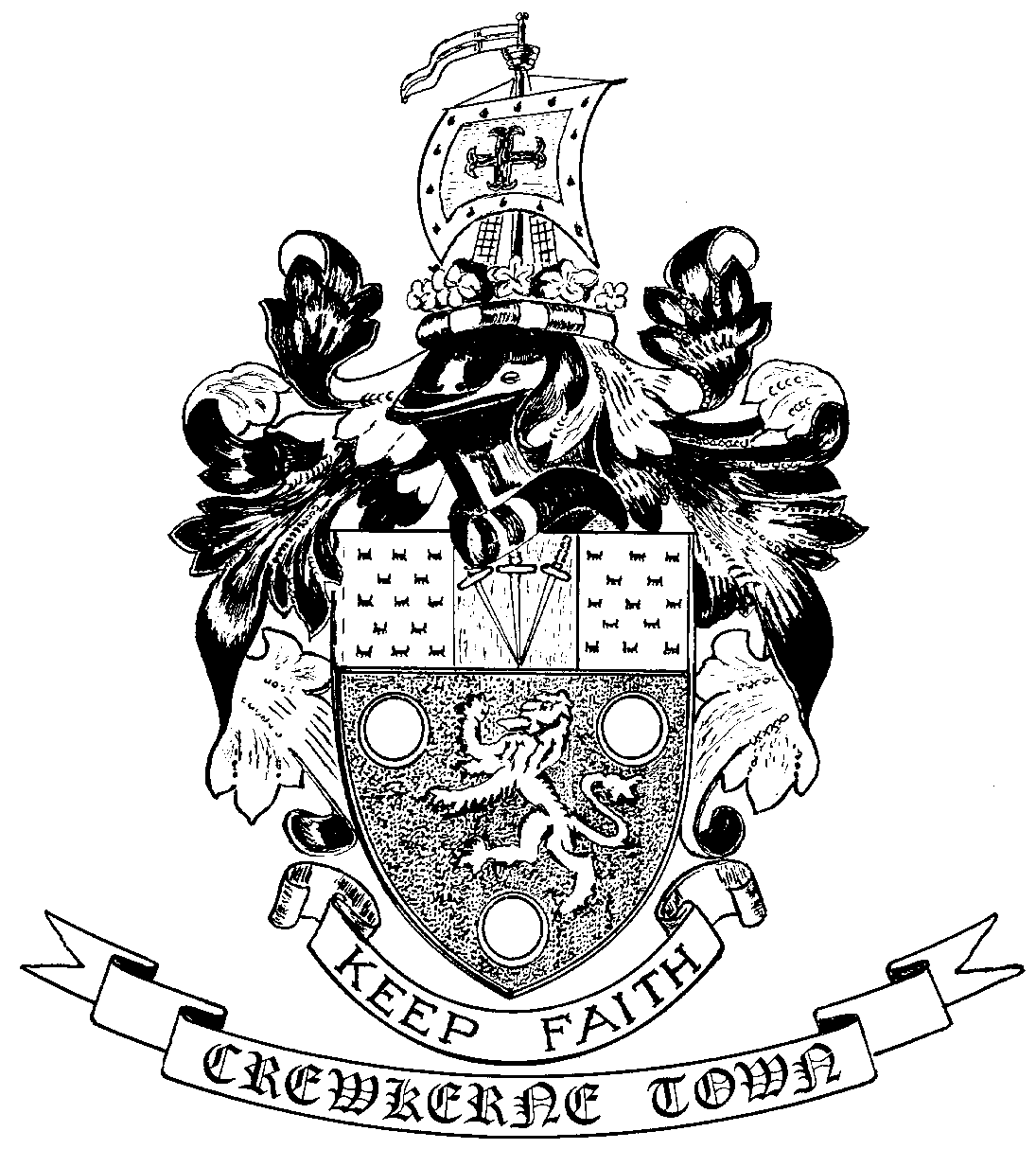 	CREWKERNE TOWN COUNCILTOWN MARKET SQUARECREWKERNE TA18 7LNTEL: 01460 74001Town Clerk: 							    	      Email:  towncouncil@crewkerne-tc.gov.ukPeter Davidson  								           www.crewkernetown.org/TownCouncil Councillors are hereby summoned and members of the press and public are invited to attend the next meeting of Planning and Highways Committee of Crewkerne Town Council, to be held in the Council Chambers, Market Square on Monday 12 September 2016 at 6.45 pm.…………………….Peter Davidson, Town Clerk6 September 2016AGENDATo note apologies for absence.Open Forum: Questions may be put to the Committee during this Public ParticipationSession of up to 15 minutes and a maximum of 3 minutes per person.To confirm the minutes of the previous meeting on Monday 8 August 2016.Declarations of interest in items on the agenda.To receive the Deputy Clerk’s update report.To consider Planning Applications as per list attached.To receive planning decision notices from District Council.To receive any other Matters of Report (for information).Date of next meeting: Monday 10 October 2016 at 6.45pm in the Council Chamber.PLANNING AND HIGHWAYS COMMITTEE12 September 2016Item 6 – New Applications16/03465/FUL	Change of use of building from an ancillary commercial use for No 7 Market Square to an incidental domestic use for No 12 Church Street, external alterations, change of use of yard from access, parking and turning ancillary to the commercial use of No 7 Market Square to mixed domestic/commercial use.12 Church Street, Crewkerne  TA18 7HU16/03466/LBC	Replacement of external staircase, extension of roof over external stairs, insertion of window to south elevation, insertion of door to west elevation, other external and internal alterations to the Coach House.			12 Church Street, Crewkerne, TA18 7HU16/03639/FUL	Demolish existing conservatory and erection of new conservatory.			2 Barn Close, Crewkerne, Somerset  TA18 8BL15/04770/FUL	Amended Plans/Additional InformationThe erection of 44 No. dwellings and associated works including access improvements onto North Street, parking for Ashlands School and footpath link to Westover Lane.	North Street Trading Estate, North Street, Crewkerne, Somerset  TA18 7AWItem 7 – Decisions Received from District Council16/02442/ADV	Display of 1 No. internally illuminated ATM sign.		Natwest, 2 Market Street, Crewkerne, Somerset  TA18 7ZD		PERMISSION REFUSED16/02707/FUL	Alterations and installation of replacement ATM machine16/02708/LBC	Natwest, 2 Market Street, Crewkerne,  TA18 7JZ		PERMISSION GRANTED WITH CONDITIONS16/02670/LBC	The carrying out of internal and external alterations.		Kings Arms, Market Square, Crewkerne, Somerset  TA18 7LE		PERMISSION GRANTED WITH CONDITIONS16/02715/FUL	Replacement of external staircase, extension of roof over external stairs,16/02887/LBC 	insertion of window to south elevation, insertion of door to west elevation and other external alteration to the Coach House and yard.		12 Church Street, Crewkerne, Somerset  TA18 7HU		APPLICATIONS WITHDRAWN16/02743/FUL	The erection of a dwellinghouse		Plot 54, Alder Grove, Crewkerne, Somerset		PERMISSION GRANTED WITH CONDITIONS14/01532/FUL	Notification of Appeal Decision		The erection of a single storey side extension (revised application)		The Lawns Childrens Nursery, Hardy House, 32 Chubbs Lawn, Middle Path		APPEAL DISMISSED by the Planning InspectoratePlease note that the Town Council is a Statutory Consultee for Planning Applications and as such does not make the final decision on any application. Any decisions and comments this Committee makes will be fed into the planning process and added to the report by the Planning Officer. South Somerset District Council is the Planning Authority and will issue the final decision notice (Planning Determination) once their investigations into the application, consultation period and decision making process has been completed.